  3 yas mart AYI     PLAN AKISI      ILKBAHAR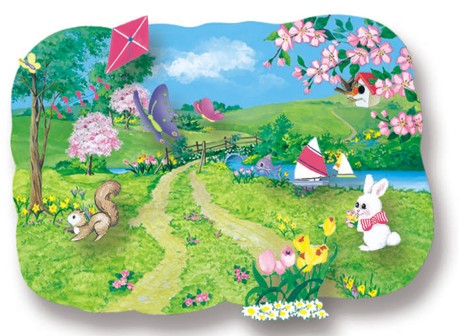 SİİR              YAĞMURYağmur yağar şıp şıpYere damlar tıp tıpŞemsiyemi açarım Damlalardan kaçarımPARMAK OYUNU

ÇİÇEKLER Bir bahçede beş küçükçiçek varmış(Beş parmak gösterilir)Birincisi benim nasıl büyüdüğümü görmelisiniz, demiş(Başparmak sağa sola hareket ettirilir)İkincisi güneş beni ısıtmalı demiş(İşaret parmağı sağa sola sallanır)Üçüncüsü büyümek güzel demiş (Orta parmak sağa sola hareket ettirilir)Dördüncüsü yağmur köklerimi besliyor demiş(Yüzük parmağı sağa sola hareket ettirilir)Beşincisi mis gibi kokumuzu duyuyor musun demiş (Serçe parmak sağa sola hareket ettirilir)    YeŞİLAY HAFTASI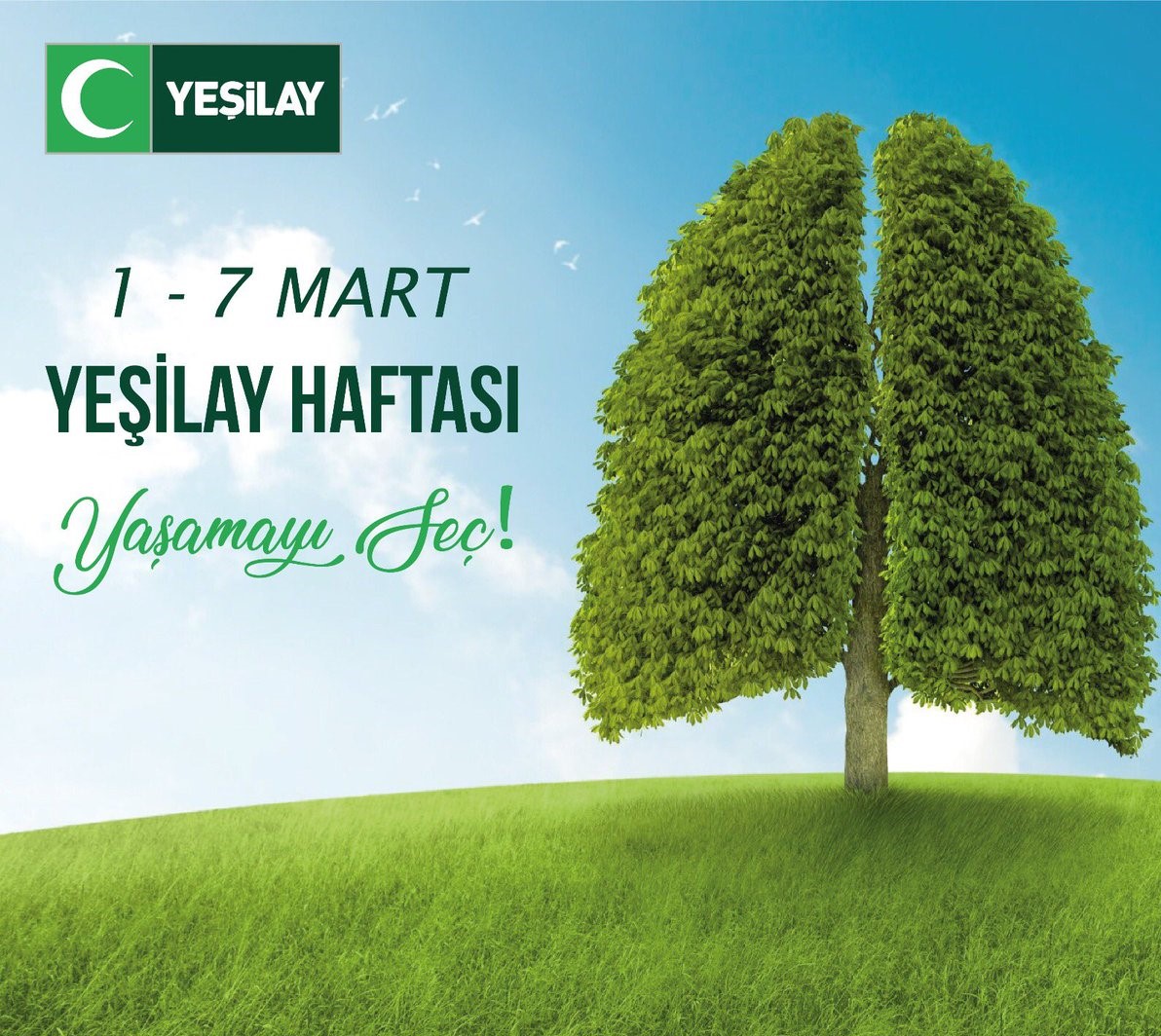 ORMAN HAFTASI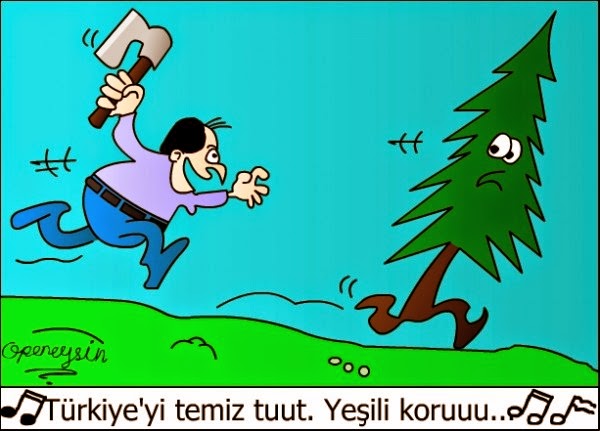 
ORMAN SARKISIİSTİKLAL MARŞININ KABULÜ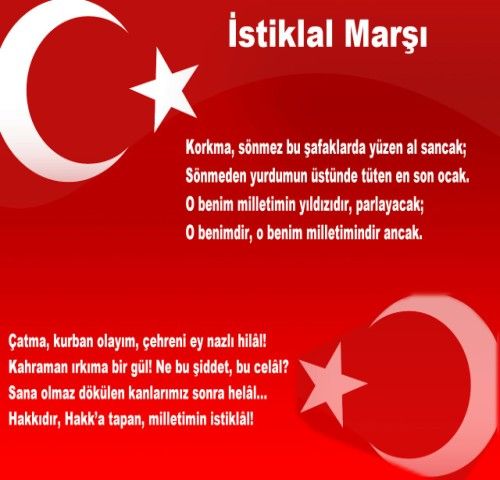 ÇANAKKALE ZAFERİ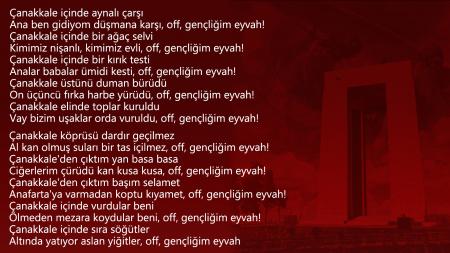 DUNYA TIYATRO GUNU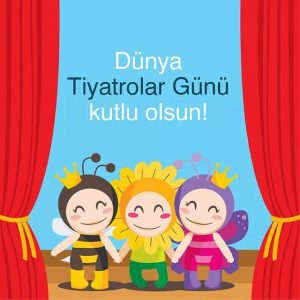 SIIR:Açılınca perdeler
Dolar bütün salonlar,
Büyüler seyirciyi
Her zaman tiyatrolar.DÜNYA SU GÜNÜ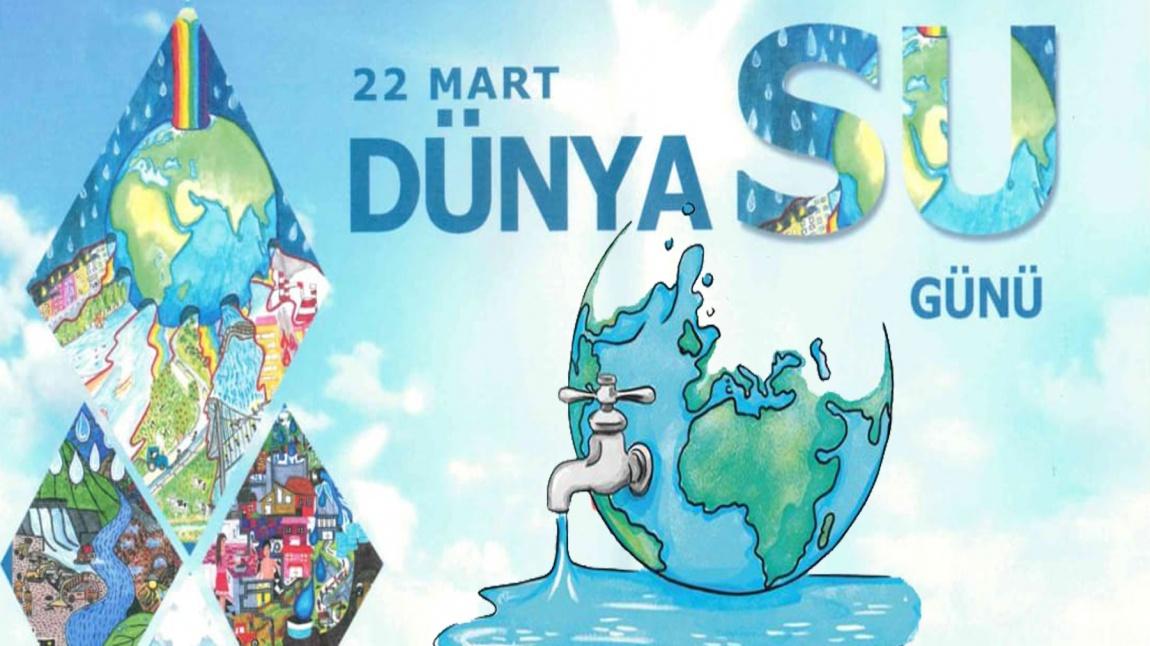    PARMAK OYUNElini yıka                                            (El yıkama hareketi yapılır)Musluğu kapat                                               (Musluk çevirme hareketi yapılır)Yüzünü yıka                                      (Yüz yıkama hareketi yapılır)Musluğu kapat                                    (Musluk çevirme hareketi yapılır)Çevir çevir çevirMusluğu kapat                                        (Musluk çevirme hareketi hızla yapılır)İnsanlar susuz kalmamalı                    (Su içme hareketi yapılır)Çiçekler hiç solmamalı.                                  (İki elin parmakları açık konumdan yumruk konumuna getirilir)Kuşların sesleri her zaman duyulmalı             (Uçma taklidiyle birlikte cik cik diye ses çıkarılır)KUTUPHANELER HAFTASI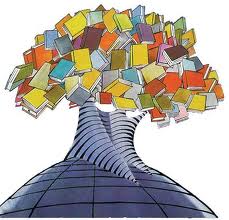 KİTAP

Aldım elime kitabı (eline kitap alma hareketi)
Açtım kapağını (açma hareketi yapılır)
Merakla okudum içini (okuma hareketi yapılır)
Öğrendim bir bir (sağ el işaret parmağı ile sol el parmakları sayılır)
Doğruları gerçekleri ( baş üzerinde ellerle daire çizilir)YAŞLILAR HAFTASI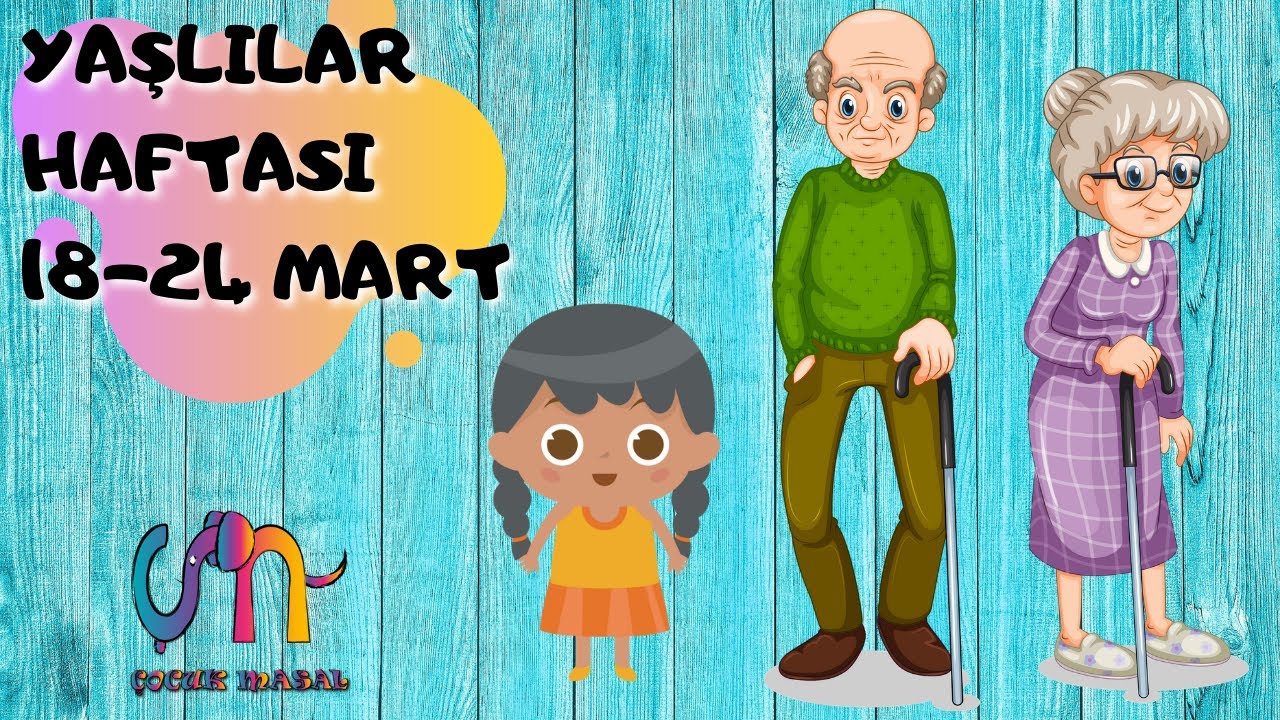 DEDEMİN GÖZLÜKLERİ *

Dedem uyurken
(Uyuma öykünmesi yapılır)
Gözlüklerini yitirmiş
(Baş ve işaret parmaklarıyla gözlük yapılır)
Aramış taramış
(Sağa sola bakılır)
Birde bakmış
(Eller başın üstüne götürülür)
Başının üstünde
(Başın üzerinde gözlük yapılır)KALEM TUTMA BECERISI *EL GOZ KORDINASYONU KULLANIRAK BOYAMA CALISMALARIMAKAS TUTMA BECERİSİEL GÖZ KORDİNASYONU KULLANARAK KAĞIT KESME ÇALIŞMALARI        EĞİTİCİ OYUNLAR *EŞLEŞTİRME*PUZZE*TOMBALA *KONUŞAN KARTLAR *EĞİTİCİ KARTLAR  SANAT ETKİNLİĞİYIRTMA YAPIŞTIRMA    KESME KATLAMA        BASKI ÇALIŞMALARI                GRUP ÇALIŞMALARITURKCE DIL ETKINLIGI*KUKLA GOSTERILERIHIKAYELER*ZUHALIN KANATLARI*GOKYUZU KUTUPHANESI*BEBEK FILIN MACERASI*MINYATUR ULKE*OT YIYEN KAPLANPARMAK OYUNLAR*GOKYUZUM*TAVSAN ACIKMIS*KITAP*TIRTILLHAREKETLI OYUNLAR*İCERDE-DISARDA*HOP HOP TAVSAN*suzi çamaŞIR YIKAR*KOR EBE*AYAKKABI SALATASIYOĞURMA MADDELERİ *AY KUMU                *OYUN HAMURU                                  *KİNETİX KUM  ÖZ BAKIM BECERİLERİ*YARDIMSIZ KIYAFET GİYME           ÇIKARMA *KAZAK KATLAMAKAVRAMLARSAYI:6 sayısı 1-7 arası rıtmık saymaDuyu:sert-yumuşakZIT KAVRAMLAR:Saglıklı-saglıksız eskı-yenı canlı-cansız sınırlı-sakın seslı-sessız altında-ustunde DUYGULARIMIZ:Mutlu,mutsuz Sinirli,şaşkınZaman:ılkbaharRenk:YEŞİL Deney : fasülye çimlendirme OGRETMENLERBETÜL KAYATUĞBA GÖNÜL